Minutes VQEG Krakow PolandMonday (Nov 27, 2017)    309:00 Group Updates    3AVHD    3IMG    3HDR/WCG    3JEG/Hybrid    3PsyPhyQA    3UHD    4VQEG E-Letter    4MOAVI    4QART    4General discussion    4VIME    4VLQA    4ILG    4VQEG Administration and Web Support    4Tools and Subjective Labs Setup    4IMG Session (Co-chairs: Phil Corriveau, Jesus Gutierrez and Zhenzhong Chen)    513:30 AVHD-AS / P.NATS Phase 2    514:15 Qualinet summary by Kjell    5[Action] Kjell Proposal - Set up a repository or use existing CDVL (Consumer Digital Video Library) database or Qualinet subjective data database    5[Action] Start writing a white paper on best practices    5[Action] Collecting open source immersive media content tools and data set    5[Action] Ioannis proposal - Use SMPTE IMF (Interoperable Master Format) as the important and long-lasting media format because:    514:40 IMG Presentations    614:40 Salient 360 Grand Challenge ICME 2018    614:50 IEEE standard working group HFVE (Human Factors for Visual Experiences) reaching out VQEG    616:00 J. Imaging: Special Issue on Image Quality    616:15 QoUX for immersive media and novel presentation - Transactions on Multimedia    6Presentation “Exploring the effects of subjective methodology on assessing visual discomfort in immersive multimedia (HVEI special session)”    6Recover Subjective Quality Scores from Noisy Measurements    6Tuesday (Nov 28, 2017)    609:00 SG12:  statement on ITU-T SG 12 on QoE-VR    610:15 Update on Alliance for Open Media    7Immersive Media (Session 2)    7HDR-WCG (Session 3)    7Administrative Discussion    8VQEG E-Letter    8Feedback on Immersive Media Subjective Methods    9Wednesday (Nov 29, 2017)    909:00 ITU SG12 Q13    9Presentation – Subjective Test Plan for assessing user experience of initial loading of streaming video (P.QUIT)    9Presentation — Overall Test Plan and Test Factors for P.QUITS    1011:00 Presentations    11Presentation – 3GPP 5G Video KPIs Introduction    11Presentation – Perceptual quality optimization of video codecs & codec comparison    11QART    11Presentation – Video Summarisation Evaluation    11Next VQEG Meeting    12Presentations (partly HVEI special session)    12Presentation – QoE of Omnidirectional (360°) Videos    12AVHD Summary    12Thursday (Nov 30, 2017)    1309:00 PsyPhyQA    1310:45 VIME    14AGH Subjective Lab Setup (Student Tests)    14Presentation – “Device characterization for content adaptation”    14SLIDO suggestion by James Goel    15NTIA/ITS Status Report and Questions    15Schedule: https://docs.google.com/spreadsheets/d/1Yg7hudkgXRrXdfbPD4Vp9Lp7kO4eSMQAnlrOb2Ex9JY/edit#gid=0Files and Presentations:ftp://vqeg.its.bldrdoc.gov/Documents/VQEG_Krakow_Nov17/MeetingFiles/Monday (Nov 27, 2017)09:00 Group UpdatesAVHDLinks to ITU Study Group 12:Question 13, https://www.itu.int/ITU-T/studygroups/com12/sg12-q13.htmlQuestion 14 (AVHD-AS  / P.NATS Phase 2), https://www.itu.int/ITU-T/studygroups/com12/sg12-q14.htmlIMGQuality assessment of 360 contentConsidering both 2D/3D 360 contentsDataset list available through Google driveHVEI special sessionHDR/WCGMost question addressed quality assessmentContent Selection is challengingXR discussion will be tomorrow by James (Qualcomm)James mentioned public HDR content:  https://hdr-2014.hdm-stuttgart.de/ (Click through their security warning since they don’t have a proper security certificate)Related compression: A new display stream compression standard under development in VESAIdea to merge with IMG? Or merge UHD with HDR/WCG?JEG/HybridThe goal is to produce one model that combines metrics developed separately by a variety of researchers using a large database approach. Will present result of new dataset on ThursdayPsyPhyQAResults from joint subjective evaluation without sensory information will be presentedCall for new joint testsUHDPoint of concern: no news from Vittorio since 2 yearsCould UHD be merged with another group?VQEG E-LetterMost recent issue almost ready, will be released after this meetingShould apply for ISSN numbersMOAVIQARTGeneral discussionSuggestion to change in Agenda to accommodate Q13 (IMG)Discussion about whether some groups should merge, what the structure of the working groups should beVIMEMichelle resigned as co-chairVLQANeeds to combine projects (re-organisation of working group)ILGNo updates as no need for ILG work in current projectsVQEG Administration and Web SupportMargaret can update website during breaksTools and Subjective Labs Setuphttp://vqegstl.ugent.be/The main goal of the VQEG Tools and Subjective Labs Setup support group is to provide the research community with a wide variety of software tools and guidance in order to facilitate video quality research. Most of these tools have been contributed by different VQEG members, but we encourage everyone who has tools made available online to let us know, so they can be included on the website.Joint Effort Group (Kjell Brunnström)Nothing to report. MPEG UpdatesSuccessor of HEVC will be in 2020IMG Session (Co-chairs: Phil Corriveau, Jesus Gutierrez and Zhenzhong Chen)Narciso Garcia presented on “Monitoring of video quality experience in real time” is joint work between Nokia Bell Lab and UPM UPM with Nokia Bell Labs has developed a tool to gather user opinions within immersive environments. A different video sequence can be arranged for each observer with a predefined fixed display time for each test condition and a variable voting period to avoid user dis-engagement from the immersive experience. Users can conduct the test autonomously after training. Any grading scale is allowed.The tool is offered to VQEG members for research cooperation and non-profit use.13:30 AVHD-AS / P.NATS Phase 2Shahid Mahmood Satti <ss@opticom.de> and Christian Schmidmer <cs@opticom.de> presented latest update.Link to presentation here 14:15 Qualinet summary by KjellLink to presentation here [Action] Kjell Proposal - Set up a repository or use existing CDVL (Consumer Digital Video Library) database or Qualinet subjective data database[Action] Start writing a white paper on best practices[Action] Collecting open source immersive media content tools and data set[Action] Ioannis proposal - Use SMPTE IMF (Interoperable Master Format) as the important and long-lasting media format because:It is codec agnosticSupports individual frame replacement cut-listsQualinet Databases link14:40 IMG Presentations14:40 Salient 360 Grand Challenge ICME 2018Patrick LeCallet - IEEE International Conference on Multimedia and Expo (ICME) 2018(TBD) Link to presentation here.14:50 IEEE standard working group HFVE (Human Factors for Visual Experiences) reaching out VQEGPatrick LeCallet(TBD) Link to presentation here.16:00 J. Imaging: Special Issue on Image QualityMikolaj - (TBD) Link to presentation here.16:15 QoUX for immersive media and novel presentation - Transactions on MultimediaKjell - (TBD) Link to presentation here.Presentation “Exploring the effects of subjective methodology on assessing visual discomfort in immersive multimedia (HVEI special session)”By Jing Li, Patrick LeCalletRecover Subjective Quality Scores from Noisy MeasurementsZhi, Ioannis, Patrick Tuesday (Nov 28, 2017)09:00 SG12:  statement on ITU-T SG 12 on QoE-VRKazuhisa YamagishiLiaison letter regarding Immersive Media Metrics for MPEG-I: Coded Representation of Immersive Media.  Please keep us informed about ITU-T G.QoE-VR. (see letter)[Action] Link to all Working documents from Huawei (Working documents WD1..5)[Action] Working Document 02 - VR MPEG Info from Huawei] Are there any questions on this document?  (VQEG link here)[Action] Provide formal feedback for G.VR-360 through formal contributions at ITU.  IMG is interested in contributing through VQEG liaison.  SG12 is next May so feedback required by middle-February. [Action] IMG co-chair (JesusG) will coordinate a online/offline meeting[Action] Interested parties: Margaret, PhilC, Christian, Kjell, Narciso, PatrickL, JesusG, Alex** Offline discussion for work-item.10:15 Update on Alliance for Open MediaIoannis Katsavounidis8x Founding Members (http://aomedia.org/about-us)Quality results presented tomorrowBitstream should be frozen within next monthLink to software: http://aomedia.org/contributor-guide/Metrics / test runs: https://arewecompressedyet.com/Immersive Media (Session 2)Presentation “Towards Subjective Quality Assessment for Panoramic Video (HVEI special session)” by Zhenzhong Chen (Grace Zhang) (TBD insert link)Presentation “Quality of Experience for a Virtual Reality simulator (HVEI special session)” by Kjell Brunnström (TBD insert link)This is a task based VR subjective test: loading logs onto a truck. Of interest for doing remote tasks into dangerous environments. May be useful for automatic driving applications. A remote driver could take over the driving in certain situations, such as emergencies.Discussion ensued about what questions should be asked and how best to phrase the questions, to understand the user’s experience (e.g., immersion versus presence, how to understand whether the delay is appropriate). We need to work on the methods. HDR-WCG (Session 3)Presentation #23, “Status update of HDR-WCG VQEG activities” by Patrick Le Callet (Université de Nantes). See file “VQEG_HDR-WCG_2017_223_Status_update_of_HDR-WCG_VQEG_activities”Presentation #22, “Selecting contents for QoE studies: Perceptual characterization for WCG content” by Patrick Le Callet (Université de Nantes). See file: “VQEG_HDR-WCG_2017_222_WCGContentCharacterization”Presentation #25, “VQEG HDR and XR Quality Discussion” from James Goel (Qualcomm). Slides cannot be distributed at this time. Kjell Brunnström shared related some related measurement information.  Administrative DiscussionTopics are merging groups and future face-to-face meetings.How can we improve the organization of VQEG efforts? Currently, we have 11 working groups. Some are very active, but others are less active. The proposal is to merge some groups or stop some groups or have larger scopes with substructure, such as projects under groups. Perhaps replace structure entirely, such as list tasks / projects of interest now that are reviewed each meeting (e.g., must say “we still want to work on this” at the meeting or the task / project is eliminated). Maybe organized into subentities of working groups? Maybe simplify reflectors into three: main reflector for organizational information, board  reflector, and reflector for work on projects. Example task description: we are working on this, we meet this often by this mechanism, go here for more information.Decision: Agreement was reached to close VLQA HDR/WCG and Ultra HD to merge proposed; this will be discussed offline with absent co-chairs; maybe also add AVHD and high frame rate?Consider adding new category: “Closed Projects”. Can put MOAVI into this category. It is on hold but activity may resume in the future. Consider “future technology” working group.VQEG E-LetterAn issue is nearly ready to be issued, with the topic being immersive media.Decision: Agreement was reached that the VQEG eLetter should apply for an ISSN number. The application will be sought by the editorial board (Naeem, Kjell, Mikolaj, Patrick, Phil, …) plus Enrico. This will increase the credibility of articles.Decision:next eLetter will be on PsyPhyQA and the one after that will be an additional immersive media editionFeedback on Immersive Media Subjective MethodsNote: the Ultra HD session ended early, so the remaining time was devoted to gathering feedback on the immersive media subjective methods contribution discussed in the Q13/12 session this morning. We suggest that the text of ITU-T Rec. P.913 be used as the starting point for this draft Recommendation. That would be a safer starting point than the contribution, because the base document would not assume details of any particular subjective experiment. We would like to add a mobile use case to 1.1 and 1.2.Section 1.5, the Recommendation should not mandate a codec. This should be more generic, such as a suggestion that this particular encoder is appropriate, while leaving the option open for the use of other encoders.Section 2, a sound isolation room is too expensive, so few people will be able to afford to do testing. This should be replaced with a quiet room.A multiple lab study could be conducted to determine the minimum number of subjects, when the draft Recommendation is more complete.The lab-to-lab comparisons would help us understand whether the method is stable. We need to discuss sections 5 and 6 tomorrow (tasks) when more people are present. Interactive tasks are of interest to NTIA, AGH, RISE Acreo, etc.Wednesday (Nov 29, 2017)09:00 ITU SG12 Q13Kazuhisa YamagishiPresentation – Subjective Test Plan for assessing user experience of initial loading of streaming video (P.QUIT)Lily Ji (Huawei)Link to presentationComments from the audience:Suggestion to remove sentence “No question about the semantic content will be asked…” (leftover from other subjective test document)Question about the value of the question about content: the scale combines too many different questions, it’s not quantitative.If users are not able to choose content, they cannot rate how much they are interested in itQuestion how realistic the setup is altogether, since YouTube or other services might recommend videos based on personalizationPresentation — Overall Test Plan and Test Factors for P.QUITSWerner RobitzaLink to presentation[Notetakers suggestion: VQEG Side NOTE: Should we consider using www.sli.do for group questions and upvotes? I’ve created and example VQEG www.sli.do #N110 for this Working Document #5 review.]Comments:Is this really realistic to do it in the lab? Should such a test not be done with crowd ratings in real life?Previous studies in the lab have not been conclusive, also from P.NATS context, and not realisticMOS ratings that mix initial loading and video playback could be artificial – can people mix both in one rating?Add validation questions to check if users have seen the contentContent is very relevantDifferent weightings between KPIs (comment from Sky), where startup time seems to be not as importantUsage context will be the most important factor, e.g. social media scrolling vs.  mobile priority over PCPaper mentioned: Hossfeld et al., link to PDF, other studies by Conviva, Akamai and othersLook into different use cases (e.g. Amazon Show platform) with multiple layers of interaction, maybe split tests across labs with similar rating task but different contextsIs the goal to have a standard for subjective testing, or a model? → first focus on subjective test methodsWhat are the intervals for loading timesIt might be dangerous to separate loading delay from other factors; one may draw some conclusions but it might not have any value to a practical system. Companies have a lot of data that they cannot publish, but data gathered from such tests may not be useful at all when compared with real life data. So main factors like quality changes should also be addressed.Content is “more than 90%” of the decisive factor. Which valuable content can be served in a public study that is open source? Netflix and Sky have produced some entertainment type content that people might be willing to view and that could be called interesting, but they are not high value.Statistically, if you show a content to everybody and you vary the loading time, you should be able to factor out the content?But if the sequence is “forced on you”, it’s not possibleIs there a way to introduce delay into home platforms such that when a user goes to watch the content they want we can vary the start etc.. That would be the best. Is to interrupt the startup of their programs and then impact the playback.Ethics of that? Do providers want that?Can we couch it as a research program for users to opt in.. That way we would have the proper legal disclaimers and research plans in place - and pay them. It is like a test platform.. We would not collect what they are watching just the impact of messing with load times and stream playback.. Not sure that is possible? Could content providers still help in this research by providing data that would otherwise be unavailable?Providers already have the solution to this problem, market need for such a standard or test results is questionable11:00 PresentationsPresentation – 3GPP 5G Video KPIs IntroductionJaime Ruiz (Nokia Bell Labs Spain)TBD insert link to presentationPresentation – Perceptual quality optimization of video codecs & codec comparisonIoannis Katsavounidis (Netflix)Link to this presentationQARTPresentation – Video Summarisation EvaluationLucjan Janowski and Mikołaj LeszczukTBD insert link to presentationFeedback: Could crowdsource the task of writing summaries, then use that as training data for a neural network. Probably not feasible for AGH given their time constraints for their project. Could crowdsource validation (esp. view summary, ask questions about the video); this is possible. Spirent: Targeted question about the original seems better than comparison. Netflix: baseline by show full original, asking questions (e.g., 10 questions about the message). Then summary with same questions. NTIA: this solution would generalize to other problems, e.g., intelligibility of sign language. Spirent: descriptive video services are required in the US as of the beginning of 2017 (narration of the scene for visually impaired, e.g., person verbally describes what you would see). The same subjective method and testing of “summarize the video” would be useful for evaluating the automation of descriptive services. US content has descriptive video services. Sky: Sky has the same thing but names it differently, audio description. Next VQEG Meeting Tentative Dates:Monday March 12th, 2018 - Friday March 16th, 2018Monday March 19th, 2018 - Friday March 23rd, 2018Tentative Location: Munich, Germany (Rohde-Schwarz) or Madrid, Spain (Nokia)Fall meeting tentative in September and October. Tentative hosts are Intel, Portland and Qualcomm, TorontoPresentations (partly HVEI special session)Presentation – QoE of Omnidirectional (360°) VideosTBD insert link to presentationAshutosh Singla and Stephan Fremerey and Alexander RaakeRelated reference: Gender Differences in Simulator Sickness
In Fixed- versus Rotating-Base Driving Simulator] James mentioned public HDR content:  https://hdr-2014.hdm-stuttgart.de/ (Click through their security warning since they don’t have a proper security certificate)Q: Can this study be extended to stereoscopic 360-degree video?AVHD SummaryQuestion about dealing with HDRWhere to find content?James mentioned public HDR content:  https://hdr-2014.hdm-stuttgart.de/ (Click through their security warning since they don’t have a proper security certificate)Links to Kjell et al, visually lossless HVEI paper: Industry and business perspectives on the distinctions between visually lossless and lossy video quality: Mobile and large format displaysThursday (Nov 30, 2017)09:00 PsyPhyQANaeem and Sebastian Bosse chairingSebastian Arndt stepping down from co-chairingBrief outline of human psychophysiology signals that can be used to assess video qualityCurrent status presented (Google doc regularly updated; video sequences selected, quality levels selected with proper cross-lab validation; experiment planned)Special session submitted to QoMeX; invitation to submit work related to 360 and immersive media PsyPhyQA work.6 sequences (12 sec. long) were selected to compress with HEVC and a total 24 PVS were created, with consistent constant quality across contentThese 24 sequences will be used as a basis test plan for future research in this areaResults were presented with MOS for the various PVS across 4 different labs, using standard ACR methodologyBehavioral test has been recommended to determine subject sensitivity to video quality artifactsDiscussion over how to leverage Maximum Likelihood Estimation of parameters to refine MOS and subject-specific parameters. You can also enhance the model to have lab-specific bias and variance parameters.Naeem mentioned research to use EEG for emotion recognition tasks (Fusing highly dimensional energy and connectivity features to identify affective states from EEG signals ((http://research-portal.uws.ac.uk/portal/en/publications/fusing-highly-dimensional-energy-and-connectivity-features-to-identify-affective-states-from-eeg-signals(3bf992f3-5a13-46e4-8ef1-67d8f2979e36.html) which yields good results; can also be used to do subject identification ((ES1D: A deep network for EEG-based subject identification, (http://research-portal.uws.ac.uk/portal/en/publications/es1d(8a2d8a94-752f-4cea-8123-445e502188b8).html))Sebastian mentioned that a coalition is being formed of researchers to address PsyPhyQA problems. Review paper has been published IEEE transactions on selected topics on Signal Processing (http://ieeexplore.ieee.org/document/7569001/), short review on EEG-based approaches in IEEE Proc. SMC (http://ieeexplore.ieee.org/abstract/document/7844669/)Mention Scott Daly’s work on this field (https://doi.org/10.2352/ISSN.2470-1173.2016.16.HVEI-126); suggestion to include HDR in the test plan so as to broaden collaboration; Maria commented that KUL is planning to include HDR in Feb. 2018.Suggestion to add 360-video and VR into the test plan, since HMD already introduce devices attached to the bodyNon-intrusive methods to obtain physiological signals - Naeem mentioned ultra-high resolution cameras that can measure heart rates at ~5% error.Invitation to be sent to the general VQEG email reflector for participation in testing (not restricted to medical-grade equipment) in Feb. 2018. Can be extended to QualiNet reflector.10:45 VIMEAGH Subjective Lab Setup (Student Tests)TBD insert link to presentationMikolaj presented the offer to conduct subjective quality evaluation as part of his classes at AGH.Twice a year90 min sessions12-30 studentsBTU.500 “light” conditions30-70 new students every semester, 80-20 (male-female) ratio, biased towards technology, good command of English languageThroughput of ~ 10K scores, twice a yearNo costNeed to provide a problem, appropriate content material and co-define a subjective experiment. Talk to Mikolaj directly (link: http://vq.kt.agh.edu.pl)Margaret commented on the quality of the scores she received; no subject was rejected, very good correlation.Jaime expressed interest in running an experiment on mobile devices (phone/tablets), by providing displays.Presentation – “Device characterization for content adaptation”Narciso Garcia (UPM & Nokia)TBD insert link to presentationMultimedia delivery based on Nokia conditional encodingContent selection based on SI/TI cornersCreated resolution/bitrate ladder per content, using 16:9 aspect ratioHeadphones were used for audio (audiovisual subjective assessment)10-sec sequences, 5-sec votingFinal debriefingDebriefing comments:Resolution ladder with small number of sequences on several devices can affect assessment.General doubts about user interpretation of “good” and “bad”Influence of content selectionAnalysisNeed for hidden referencesConsideration of DCR instead of ACRComments from audienceContent was rendered by display hardware at max display resolutionSources were obtained from TV stations and labsSLIDO suggestion by James Goelwww.slido.comEvent Code N116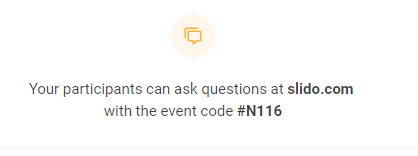 NTIA/ITS Status Report and QuestionsMargaret PinsonLink to presentation here.Paper mentioned: Margaret H. Pinson, "Technology Gaps in First Responder Cameras," NTIA Technical Memo TM-17-524,May 2017Development of NR metric:3 new datasets to become available, Jan. 2018 (image/video)4th dataset (its4s2), in progress5th dataset (its4s3), in planning phaseRequest for feedback on HRCsUsing Red pixel percentage as a NR metricQuestions were posted on slido and live updates on presentationOnline Questions and Comments:Anonymous: Can we separate the NR problem into a continuous (homogenous) quality assessment and a discrete (acceptable/unacceptable quality) assessment?Grace: It can be accessed in China. This message is from China.James Goel: Is a better approach to NR to focus on a few specific technical parameters (i.e. sharpness, brightness, etc) to develop a NR model. Then group these together?James Goel: Can a no-reference metric approach the quality and sophistication of a benchmark like DXO when analyzing camera quality?James Goel: How can we focus NR modeling on specific use-cases (night-time first responder, versus night-time birthday party)?14:00 QoMEX Announcement by Maria Martini Special session in Psychophysiological Assessment of Quality of Experience, QoMEX May 29-31, 2018 in Italy (www.qomex2018.org)TBD insert link to presentationTopics of interest:Neurophysiological formation of quality judgementspsychophysiological response to QoEexperiment designs for psychophysiological assessment of QoEpsychophysiological assessment of QoE in immersive mediadata processing for psychophysiological assessment of QoErelationship between psychophysical and psychophysiological methodsstandardization effortsNote in audience: 3D also interesting in the context of Psychophysiological AssessmentFor effects of 3D in subjective testing, seeITU-T P.914, 915, 916IEEE SA 3333.1.2Other QoMEX special session announcements: Multi-sensory media experienceQuality assessment for medical imaging applicationsUser-centric evaluation of interactive applications14:15 JEG-HybridPresentation – Overview of JEG ProjectGlenn Van Wallendael, Ahmed AldahdoohTBD insert link to presentationTo get involved, see http://vqegjeg.intec.ugent.be/wiki/ Biweekly meetings will continue. Presentation – Different Quality Metrics Analyzed In The Context Of Diverse Content Wojciech Szmyd, Paweł Szulc, and https://www.its.bldrdoc.gov/vqeg/meetings/krakow-poland-nov-27-to-dec-1-2017.aspx Janowski…TBD insert link to presentationComment about content cropping: should not be done unless absolutely required, as artistic intent is important (e.g., add black bars if necessary, but don’t crop); this is the preferred solution for commercial services.Standard GOP lengths for streaming: 0.5s, 2s, 5sLinearization function with respect to MOS, VMAF considered as linear.Call for contributions for other models (e.g. commercial ones), where proponents get dataset and contribute calculate scores. Must fit within the given master’s project.Presentation -- Status update on the Content of the Large Scale Database: new Metrics and How to Visualize ThemBy Enrico MasalaPresentationWeka Explorer tool: https://www.cs.waikato.ac.nz/ml/weka/Presentation -- Summary of recent journal publications in Elsevier Digital Signal Processing and SoftwareXBy Glenn Van Wallendael, Ahmed AldahdoohPaper: https://doi.org/10.1016/j.dsp.2017.09.013TBD insert link to presentationRequest: please provide your metrics and datasets, to encourage this research. IEEEXplore found 59 hits for the three terms “video, quality, prediction”: only 9,3% are completely reproducible. Presentation -- Challenges Obtaining HDR Content with Rights to UseBy James GoelCertain Creative Commons licenses have strict attribution requirements that many presentations ignore. Legally, many presentations are in violation, because papers don’t attribute the photos/videos properly. How do you prove you got the attribution correct? Note: attribution doesn’t typically apply to subjective testing, because this isn’t publishing, but attribution would typically apply to crowdsourcing, since the media is published to the internet.Commercial usage. To show photos at a trade show, licenses typically prohibit commercial applications. Others don’t say “worldwide rights”; ambiguous on where license is applicable. Privacy laws may make illegal (e.g., include faces, logos), even if someone has signed off on the content.  Derivative works may be prohibited or have special restrictions.Did you really shoot it? Is the ownership claim correct?Let’s keep an eye out for really high quality HDR monitors.Margaret:: CDVL is careful to ensure ownership and usage rights as advertised. Jeremy: Dark scenes may be of more interest than bright, since artist wants something to spring out of nowhere. Ioannis: Netflix has the artistic means to produce HDR and may be willing to be in collaborate with others to produce HDR content under appropriate licensing terms for HDR R&D. Discussion – NR Metric: Acceptable limitations, desirable traitsSee slides,put in link to presentationFriday (Dec 1, 2017)Administrative Session, VQEG ReorganizationOrganization1.       Organize into sub-groups, for clear presentation outside of VQEG (objective metrics, subjective methods, technology & applications, support and outreach)2.       Chair: point-of-contact for each working group, “one throat to choke”, responsible for body of work, responsible for reporting to VQEG co-chairs during meeting organization, responsible for driving the work.3.       Vice-chair: support for chair, major contributor, step in if chair is unable to perform work4.       More dynamic, expectation is that groups will “die” quickly if inactive, projects are reviewed at each meeting and either confirmed or closed due to inactivity5.       If a working group chair or vice-chair is inactive for two meetings, then the role will be reassigned. For example, if the working group chair does not attend two consecutive face-to-face meetings (i.e., neither remote nor in person attendance), or is unresponsive to emails coordinating the VQEG meeting agenda.6.       Chairs & vice-chairs can create named roles within their groups, if needed, for special responsibilities (e.g., project leader); and the role is mentioned on the VQEG website7.       Use Google Calendar to schedule meeting, VQEG co-chairs establish base format and time needed for overall activities, then the working group chairs mark times needed for presentations and discussions and decide the length of the meeting, but the default is 4.5 days.8.       GoogleDocs for meeting minutes, all participants help write meeting minutes9.       Desire that the host has remote participation capability. Prospective hosts should find out whether they can support remote participation and indicate the mechanism before meetings (e.g., Hangouts, Skype). This information will be part of the decision on meeting location.10.   Goal: establish meeting schedule by 2 months before meeting11.   Goal: establish meeting date & location two meetings in advance (roughly 1 year)12.   The last hour on Friday meeting is devoted to establishing the draft agenda for the next face-to-face meetingAction item: Ioannis will establish a Google group, to help establish a new working flow around remote participation, schedule, document tracking, etc.Action item: each group should send a reminder or announcement to the main reflector, short description of work and call for participation.Objective MetricsVIME – will be totally reorganized; Jeremy to chair, vice-chairs Phil and Margaret, the name will change to NORM (no reference metrics)JEG-Hybrid – group as-is, Marcus to chair, others as vice-chairsAVHD-AS / P.NATS Phase II – Chris, Shahid, Silvio and etc. to discuss offline and establish chair / vice chair roles (because AVHD group is splitting)MOAVI – discuss offline, tentatively to merge work into NORM and close MOAVISubjective MethodsAdvanced subjective methods (AVHD-SUB) - AVHD Co-chair will be asked to come back with a suggestion on organization and chair and vice chair. Resend email to the reflectorStatistical analysis methods: VQEG established new group, interim chair Ioannis, chair will put out a call for participation, chair, and vice-chairsQART - Co-chair will be asked to come back with a suggestion on organization and chair and vice chair. Resend email to the reflectorPsyPhyQA - Co-chair will be asked to come back with a suggestion on organization and chair and vice chair. Resend email to the reflectorIndependent Lab Group (ILG) Phil talks to Margaret. Tentatively Phil Chair and Margaret vice Chair. Technology and ApplicationsImmersive media - Jesus will be asked to come back with a suggestion on organization and chair (tentatively Jesus) and vice chair. Narrowing the scope. Resend email to the reflectorJoint Qualinet-VQEG team on Immersive Media - Kjell will be asked to come back with a suggestion on organization and chair (tentatively Kjell) and vice chairWCG / HDR - Patrick will be asked to come back with a suggestion on organization and chair (tentatively Patrick) and vice chair. Redefining the scope also including UltraHD and high frame rate. Resend email to the reflectorUltra HD - Merge with WCG / HDR. Naeem and Vittorio to confirm if this is fine. Potentially transferring their roles into the new group.Support and OutreacheLetter Naeem is Chair and Kjell is vice Chair, Resend email to the reflectorVQEG Administration and Web Support - chair MargaretTools and Subjective Labs Setup - chair Glenn, Resend email to the reflectorOutreach (this could be potentially be handled by the eLetter group) Progress report based on status updates at the meeting extracted from the minutes (Nabajeet)Collecting publication list (Nabajeet)Meeting is closed 12:20